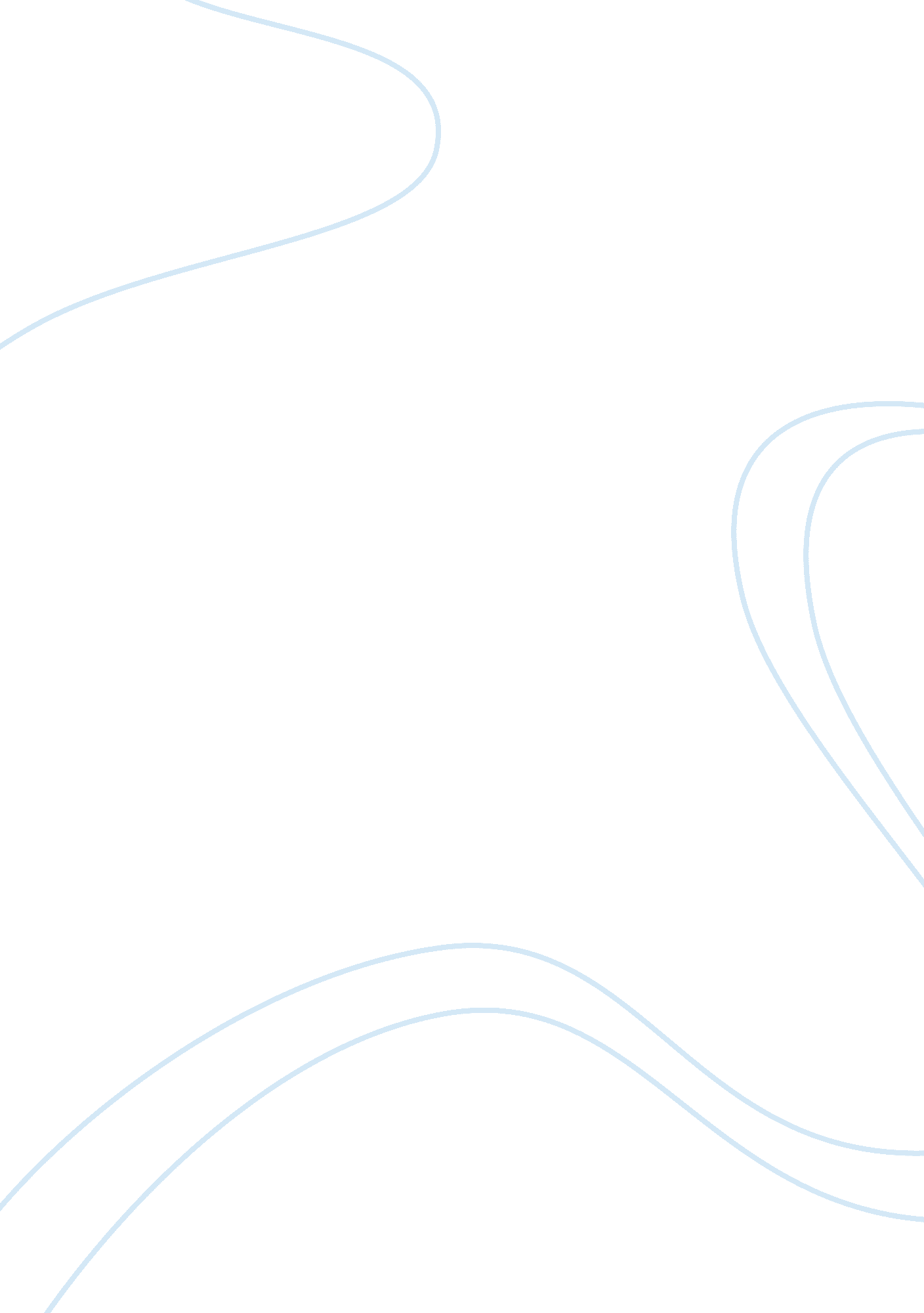 Free essay on astronomy in the new millenniumDesign, Photography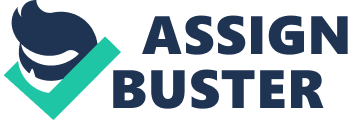 Astronomy Astronomy is a vital branch of science that has been with us for the longest time. This form deals with the observation and scientific study of bodies such as; stars, galaxies, the planets and comets. This history of the study can be dated back to places such as Babylon, Greece and other early civilized worlds. In the present day, astronomy has narrowed down to astrophysics as compared to astronomy in early civilization that was broad and included calendar making and celestial navigation (Bodo 2001 p 7). Through these early studies, the notion that the earth was the main centre of the universe was developed which is known as Ptolemy (Richard 2010 p 112). 
Documentary records indicate that, with the onset of the new millennium technology improved and so was the astronomy (Jay & Alexei 2001 p 4). Astronomy has since evolved in terms of methods and equipments used. In early days, observations were made with the naked eye but technology in the new millennium has made that easier with the invention of machines like the spectroscope. Recording of data has been improved by photography compared to drawing in early days. In the new millennia, new arrays of objects have been discovered, and theories are backed by strong evidence. 
The new millennium has helped in widening the study by use of new technology. Technology has helped in the development of radio astronomy, infrared astronomy, optical, gamma ray and ultraviolet astronomy. Technology has helped in the study of celestial waves, radiation and has improved the imaging of what is seen through photography. To conclude I think that the evolution of astronomy has been much improved by the leaps made in technology. Works Cited Albrecht, Baschek, Bodo Classical Astronomy and the Solar System. 2001. p. 7. 
DeWitt, Richard " The Ptolemaic System" Worldviews: An Introduction to the History and Philosophy of Science. Chichester, England: Wiley. 2010. p. 112. 
Pasachoff, Jay M., and Alexei, V, Filippenko. The Cosmos: Astronomy in the New Millennium. Fort Worth: Harcourt College Publishers, 2001. Print. 